思辨少年小說「活動四：小說搜查線」文本比較維恩圖（  ）年（ ）班　座號(    ) 姓名：（　　  　）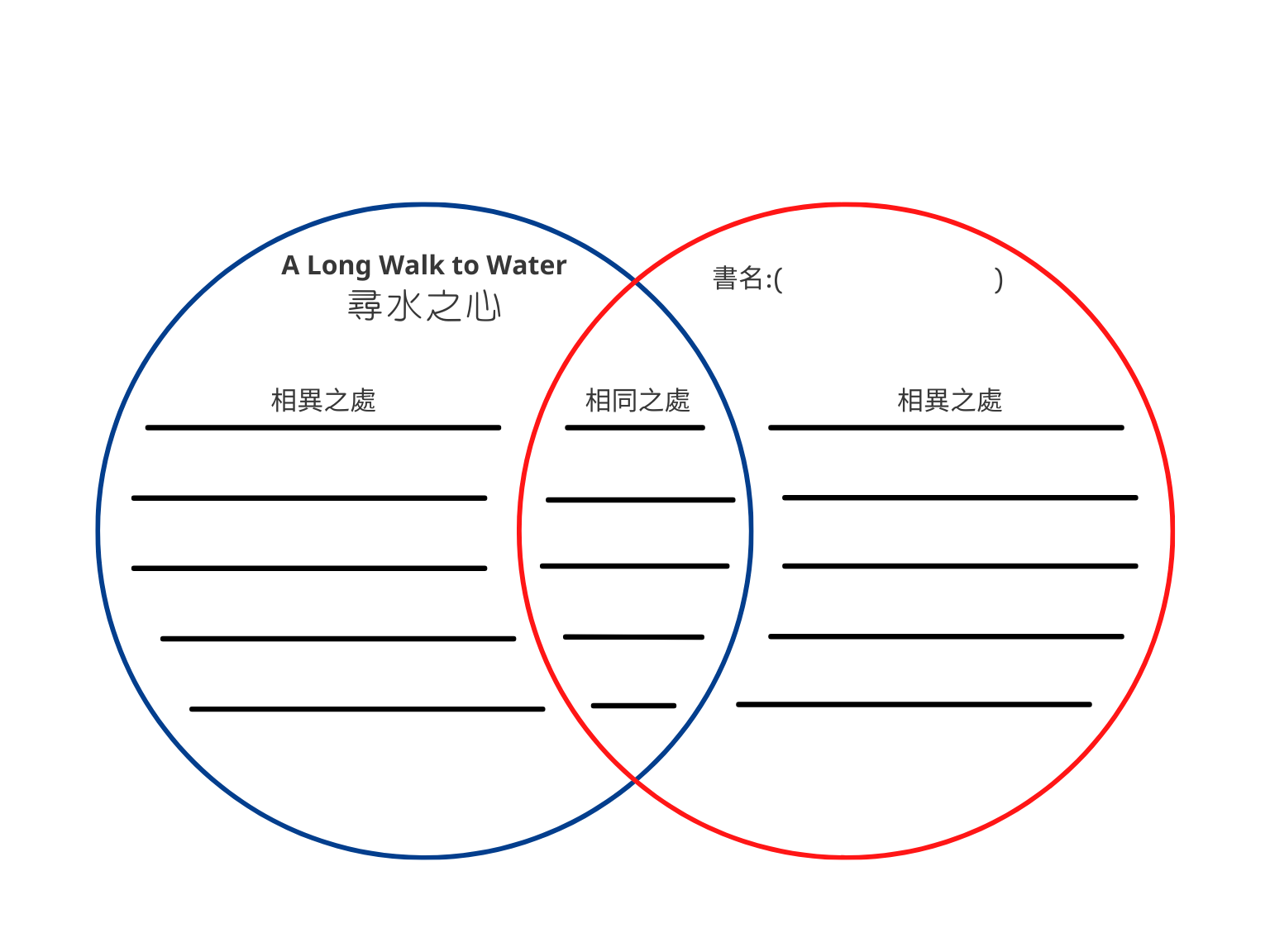 